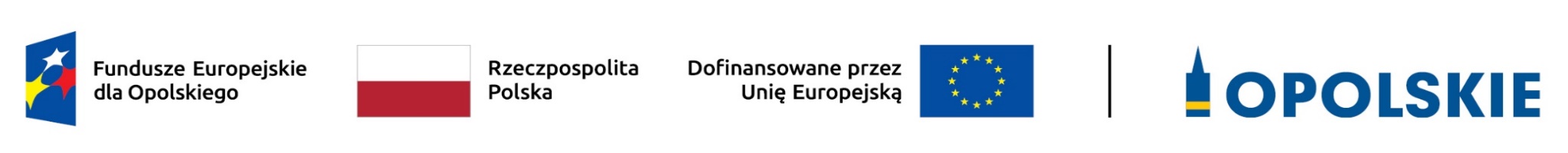 ZAŁĄCZNIK NR 9Lista wskaźników na poziomie projektu dla działania 4.2 Mobilność mieszkańcówWersja 1maj 2024 r.Lp.Nazwa wskaźnikaJednostka miaryRodzaj wskaźnikaTyp wskaźnikaInne uwagiDefinicjaWskaźniki horyzontalneWskaźniki horyzontalneWskaźniki horyzontalneWskaźniki horyzontalneWskaźniki horyzontalneWskaźniki horyzontalneWskaźniki horyzontalne1.Liczba obiektów dostosowanych do potrzeb osób z niepełnosprawnościamiszt.produktkluczowy-Wskaźnik odnosi się do liczby obiektów w ramach realizowanego projektu, które zaopatrzono w specjalne podjazdy, windy, urządzenia głośnomówiące, bądź inne udogodnienia (tj. usunięcie barier w dostępie, w szczególności barier architektonicznych) ułatwiające dostęp do tych obiektów i poruszanie się po nich osobom z niepełnosprawnościami, w szczególności ruchowymi czy sensorycznymi.   Jako obiekty należy rozumieć konstrukcje połączone z gruntem w sposób trwały, wykonane z materiałów budowlanych i elementów składowych, będące wynikiem prac budowlanych (wg. def. PKOB).   Należy podać liczbę obiektów, a nie sprzętów, urządzeń itp., w które obiekty zaopatrzono. Jeśli instytucja, zakład itp. składa się z kilku obiektów, należy zliczyć wszystkie, które dostosowano do potrzeb osób z niepełnosprawnościami. Wskaźnik mierzony w momencie rozliczenia wydatku związanego z wyposażeniem obiektów w rozwiązania służące osobom z niepełnosprawnościami w ramach danego projektu.2.Liczba projektów, w których sfinansowano koszty racjonalnych usprawnień dla osób z niepełnosprawnościami szt.produktkluczowy-Racjonalne usprawnienie oznacza konieczne i odpowiednie zmiany oraz dostosowania, nie nakładające nieproporcjonalnego lub nadmiernego obciążenia, rozpatrywane osobno dla każdego  konkretnego przypadku, w celu zapewnienia osobom z niepełnosprawnościami możliwości korzystania  z wszelkich praw człowieka i podstawowych wolności oraz ich wykonywania na zasadzie równości z innymi osobami. Wskaźnik mierzony w momencie rozliczenia wydatku związanego z racjonalnymi usprawnieniami w  ramach danego projektu. Przykłady racjonalnych usprawnień: tłumacz języka migowego, transport niskopodłogowy, dostosowanie infrastruktury (nie tylko budynku, ale też dostosowanie infrastruktury komputerowej np. programy powiększające, mówiące, drukarki materiałów w alfabecie Braille'a), osoby asystujące, odpowiednie dostosowanie wyżywienia. Do wskaźnika powinny zostać wliczone zarówno projekty ogólnodostępne, w których sfinansowano koszty racjonalnych usprawnień, jak i dedykowane (zgodnie z kategoryzacją projektów z  Wytycznych w zakresie realizacji zasad równościowych  w ramach funduszy unijnych na lata 2021-2027). Na poziomie projektu wskaźnik może przyjmować maksymalną wartość 1 - co oznacza jeden projekt, w którym sfinansowano koszty racjonalnych usprawnień dla osób z niepełnosprawnościami. Liczba sfinansowanych racjonalnych usprawnień, w ramach projektu, nie ma znaczenia dla wartości wykazywanej we wskaźniku. Definicja na podstawie:  Wytyczne w zakresie realizacji zasad równościowych  w ramach funduszy unijnych na lata 2021-2027.Priorytet IV Fundusze Europejskie na rzecz spójności i dostępności komunikacji województwa opolskiegoPriorytet IV Fundusze Europejskie na rzecz spójności i dostępności komunikacji województwa opolskiegoPriorytet IV Fundusze Europejskie na rzecz spójności i dostępności komunikacji województwa opolskiegoPriorytet IV Fundusze Europejskie na rzecz spójności i dostępności komunikacji województwa opolskiegoPriorytet IV Fundusze Europejskie na rzecz spójności i dostępności komunikacji województwa opolskiegoPriorytet IV Fundusze Europejskie na rzecz spójności i dostępności komunikacji województwa opolskiegoPriorytet IV Fundusze Europejskie na rzecz spójności i dostępności komunikacji województwa opolskiegoDziałanie 4.2 Mobilność mieszkańcówDziałanie 4.2 Mobilność mieszkańcówDziałanie 4.2 Mobilność mieszkańcówDziałanie 4.2 Mobilność mieszkańcówDziałanie 4.2 Mobilność mieszkańcówDziałanie 4.2 Mobilność mieszkańcówDziałanie 4.2 Mobilność mieszkańców1.Liczba wybudowanych zintegrowanych węzłów przesiadkowychszt.produktkluczowy-Wskaźnik mierzy liczbę wybudowanych zintegrowanych węzłów przesiadkowych zapewniających możliwość przesiadania się pomiędzy środkami transportu publicznego lub pomiędzy systemami transportu publicznego i indywidualnego.   Budowa zintegrowanego węzła przesiadkowego – budowa zintegrowanego węzła przesiadkowego od podstaw, odbudowa nieczynnego lub rozbudowa istniejącego węzła niespełniającego definicji węzła zintegrowanego.   Zintegrowany węzeł przesiadkowy – miejsce umożliwiające dogodną zmianę środka transportu wyposażone w niezbędną dla obsługi podróżnych infrastrukturę, w szczególności: miejsca postojowe, przystanki komunikacyjne, punkty sprzedaży biletów, systemy informacyjne umożliwiające zapoznanie się zwłaszcza z rozkładem jazdy, linią komunikacyjną lub siecią komunikacyjną (art. 4 ust. 1 pkt 27 ustawy z dnia 16 grudnia 2010 r. o publicznym transporcie zbiorowym).   Publiczny transport zbiorowy – powszechnie dostępny regularny przewóz osób wykonywany w określonych odstępach czasu i po określonej linii komunikacyjnej, liniach komunikacyjnych lub sieci komunikacyjnej (art. 4 ust. 1 pkt 14 ustawy z dnia 16 grudnia 2010 r. o publicznym transporcie zbiorowym).2.Liczba przebudowanych i rozbudowanych zintegrowanych węzłów przesiadkowychszt.produktkluczowy-Wskaźnik mierzy liczbę przebudowanych zintegrowanych węzłów przesiadkowych zapewniających możliwość przesiadania się pomiędzy środkami transportu publicznego lub pomiędzy systemami transportu publicznego i indywidualnego.   Zgodnie  z Prawem Budowlanym przebudowa to wykonywanie robót budowlanych, w wyniku których następuje zmiana parametrów użytkowych lub technicznych istniejącego obiektu budowlanego, z wyjątkiem charakterystycznych parametrów, jak: kubatura, powierzchnia zabudowy, wysokość, długość, szerokość bądź liczba kondygnacji; w przypadku dróg są dopuszczalne zmiany charakterystycznych parametrów w zakresie niewymagającym zmiany granic pasa drogowego; - Wskaźnik obejmuje także modernizację węzłów przesiadkowych.   Zintegrowany węzeł przesiadkowy – miejsce umożliwiające dogodną zmianę środka transportu wyposażone w niezbędną dla obsługi podróżnych infrastrukturę, w szczególności: miejsca postojowe, przystanki komunikacyjne, punkty sprzedaży biletów, systemy informacyjne umożliwiające zapoznanie się zwłaszcza z rozkładem jazdy, linią komunikacyjną lub siecią komunikacyjną (art. 4 ust. 1 pkt 27 ustawy z dnia 16 grudnia 2010 r. o publicznym transporcie zbiorowym).   Publiczny transport zbiorowy – powszechnie dostępny regularny przewóz osób wykonywany w określonych odstępach czasu i po określonej linii komunikacyjnej, liniach komunikacyjnych lub sieci komunikacyjnej (art. 4 ust. 1 pkt 14 ustawy z dnia 16 grudnia 2010 r. o publicznym transporcie zbiorowym).3.Liczba wybudowanych obiektów „parkuj i jedź"szt.produktkluczowy-Liczba wybudowanych parkingów w systemie „parkuj i jedź” (Park&Ride), umożliwiających skorzystanie z transportu zbiorowego.    Parking Park&Ride (Parkuj i Jedź) rozumiany jest jako parking pełniący funkcję przesiadkową, umożliwiający kontynuację podróży środkami komunikacji zbiorowej.4.Liczba przebudowanych obiektów „parkuj i jedź"szt.produktkluczowy-Liczba przebudowanych parkingów w systemie „parkuj i jedź” (Park&Ride), umożliwiających skorzystanie z transportu zbiorowego.    Parking Park&Ride (Parkuj i Jedź) rozumiany jest jako parking pełniący funkcję przesiadkową, umożliwiający kontynuację podróży środkami komunikacji zbiorowej.5.Liczba miejsc postojowych dla osób z niepełnosprawnościami w wybudowanych / przebudowanych lub doposażonych obiektach „parkuj i jedź”szt.produktkluczowy-Wskaźnik mierzy liczbę nowych stanowisk dla osób z niepełnosprawnościami przeznaczonych do postoju samochodów osobowych, znajdujących się na terenie parkingu w systemie „parkuj i jedź” (Park&Ride).6.Wspierana infrastruktura rowerowakmproduktkluczowy-Długość nowo wybudowanej lub znacznie zmodernizowanej dedykowanej infrastruktury rowerowej w ramach projektów objętych wsparciem. Infrastruktura rowerowa obejmuje obiekty rowerowe oddzielone od dróg dla ruchu drogowego lub innych części tej samej drogi środkami konstrukcyjnymi (krawężnikami, barierkami), ulice rowerowe, tunele rowerowe itp. W przypadku infrastruktury rowerowej z wydzielonymi jednokierunkowymi pasami (np. z każdej strony drogi) mierzona jest długość pasa ruchu.7.Liczba zakupionych jednostek taboru pasażerskiego w publicznym transporcie zbiorowym komunikacji pozamiejskiejszt.produktkluczowy-Liczba zakupionych jednostek nisko-  lub zeroemisyjnego taboru autobusowego wykorzystywanych w przewozach pasażerskich, wykonywanych poza granicami administracyjnymi miasta (również na terenie: miasta i gminy/ miast/miast i gmin sąsiadujących, jeżeli zostało zawarte porozumienie lub został utworzony związek międzygminny, w celu wspólnej realizacji publicznego transportu zbiorowego).8.Pojemność zakupionego taboru pasażerskiego w publicznym transporcie zbiorowym komunikacji pozamiejskiejosobyproduktkluczowy-Łączna liczba miejsc siedzących i stojących przeznaczonych do użytku pasażerów w zakupionych  w jednostkach nisko- lub zeroemisyjnego taboru autobusowego wykorzystywanego w przewozach pasażerskich) wykonywanych poza granicami administracyjnych miasta (również na terenie: miasta i gminy/miast/miast i gmin sąsiadujących, jeżeli zostało zawarte porozumienie lub został utworzony związek międzygminny, w celu wspólnej realizacji publicznego transportu zbiorowego).9.Pojemność ekologicznego taboru do zbiorowego transportu publicznegoosobyproduktkluczowy-Potencjał do przewozów pasażerskich ekologicznego taboru do zbiorowego transportu publicznego finansowana w ramach projektów objętych wsparciem (potencjał  przewozu pasażerów siedzących i stojących określona przez producenta).   Ekologiczny tabor obejmuje niskoemisyjny lub zeroemisyjny zbiorowy transport publiczny (autobusy, trolejbusy, tramwaje, metro itp.).10.Liczba pojazdów korzystających z miejsc postojowych w wybudowanych, przebudowanych lub doposażonych obiektach „parkuj i jedź”szt.rezultatkluczowy-Wskaźnik mierzy liczbę samochodów, jednośladów, które skorzystały z miejsc postojowych na terenie parkingu w systemie „parkuj i jedź” („Park&Ride”) w ciągu pełnego roku od zakończenia realizacji projektu. Do wartości wskaźnika należy wliczyć każde skorzystanie z parkingu (wjazd-wyjazd) przez samochód, jednoślad, nawet jeżeli ten sam samochód, jednoślad skorzystał w danym dniu (dobie) więcej niż raz z parkingu.11.Szacowana emisja gazów cieplarnianychtony równoważnika CO2/rokrezultatkluczowy-Całkowita szacowana emisja gazów cieplarnianych podmiotów lub procesów objętych wsparciem. Wartość bazowa odnosi się do poziomu szacowanej emisji gazów cieplarnianych w ciągu roku przed rozpoczęciem interwencji, a osiągnięta wartość jest obliczana jako całkowita szacowana emisja gazów cieplarnianych na podstawie osiągniętego poziomu charakterystyki energetycznej w roku następującym po zakończeniu interwencji.   Sugeruje się, aby przy szacowaniu wartości bazowej i docelowej korzystać z metod przedstawionych w Niebieskich Księgach (Blue Books), przygotowanych przez inicjatywę JASPERS (Joint Assistance to Support Projects in European Regions). Opracowania te są dostępne na stronie internetowej Centrum Unijnych Projektów Transportowych(https://www.cupt.gov.pl/strefa-beneficjenta/wdrazanie-projektow/analiza-kosztow-ikorzysci/metodyka-analizy-kosztow-i-korzysci/niebieskie-ksiegi-2021-2027/).